ЕТИКЕТ  ЗВЕРТАНЬ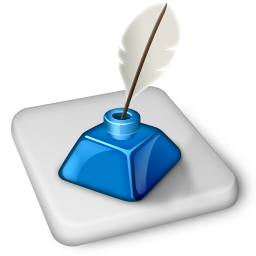      Досить поширеним є звертання «громадянине», «громадянко». Це звертання має підкреслено офіційне забарвлення, тому частіше його використовують у сферах законодавства, юриспруденції, охорони громадського порядку.   Для привертання уваги знайомого чи незнайомого співрозмовника існує і звертання «товаришу». Ця форма має давню традицію вживання: так зверталися один до одного козаки ще в епоху Середньовіччя. У давні часи це слово символізувало рівність, взаємоповагу, визнання свободи особистості, щирість і простоту стосунків. На початку XX століття це слово набуло виразного соціально-політичного змісту: його стали використовувати як партійне звертання. У час панування тоталітаризму звертання «товаришу» поширилося і на інші галузі життя: науку, культуру, освіту, діяльність установ. І все ж у повсякденному спілкуванні звертання «товаришу» не закріпилося: люди відчували офіційний відтінок у його значенні і тому вживали це слово лише в таких ситуаціях, коли цього вимагали певні розпорядження чи інструкції.      Функціональне спілкування послуговується звертанням «колего». Його використовують люди однієї професії, найчастіше вчені, медики, вчителі, депутати. Це звертання можуть уживати працівники, рівні за статусом, або старший за статусом і віком у звертанні до молодшого (але не навпаки). Це звертання є загальноприйнятим в усьому цивілізованому світі, воно містить у своєму значенні елемент професійного визнання, поваги до співрозмовника.    Найбільш поширеним є звертання на ім'я та по батькові, яке передає повагу до людини. Для представників багатьох професій — це обов'язковий засіб звертання. Ввічлива, висококультурна людина, як правило, пам'ятає імена та по батькові всіх, з ким доводиться спілкуватися. Однак якщо ви не впевнені, що точно знаєте ім'я та по батькові співрозмовника, краще, попросивши вибачення, перепитати його про це, ніж перекручувати ім'я та по батькові людини. У функції звертання ім'я та по батькові ставиться в кличній формі.   Дехто вважає, що таке звертання не характерне для українського національного етикету, посилаючись на європейську мовнокультурну традицію, де по батькові взагалі відсутнє. Однак відомо, що ще в епоху Київської Русі, називаючи князів, уживали форму по батькові, підкреслюючи цим належність до роду. Крім того, практика іменування на ім'я та по батькові склалася досить давно, стала загальноприйнятою етикетною нормою, руйнувати яку було б недоцільно.   Для привертання уваги використовують також інші звертання: «приятелю», «друже», «дівчино», «молодий чоловіче». Подібні звертання є ситуативними, тобто придатними для використання відповідно до ситуації з урахуванням віку співрозмовника. Загалом такі звертання створюють атмосферу простоти, невимушеності. Однак слід зважати на те, що, недоречно вжиті, без попередньої оцінки ситуації та особи співрозмовника, вони можуть сприйматися як фамільярні.    Жодне з перелічених звертань не можна вважати універсальним у практиці сучасного спілкування. Та й чи є потреба у пошуках такого універсального еталону? Вжиті доречно, з урахуванням ситуації, всі звертання цілком можуть задовольнити потреби міжособистісного спілкування.                                                                                                                                                                                    За О. Муромцевою та В. Жовтобрюх